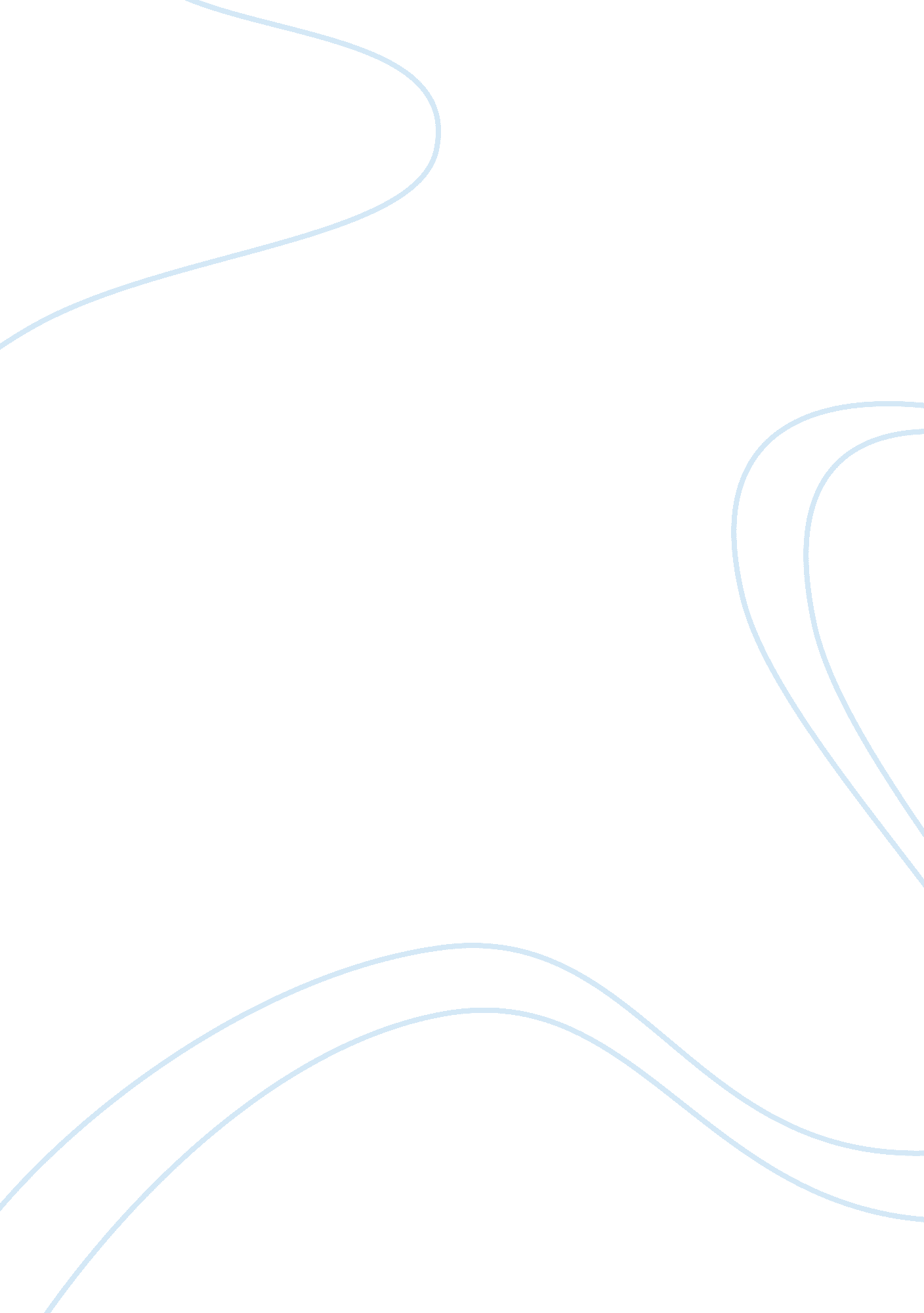 The concept of the theory of victim precipitationSociology, Violence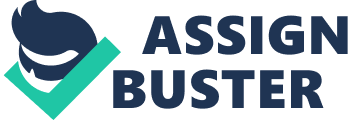 This hypothesis was advanced by a criminal reseracher named Marvin Wolfgang, in 1958. He recommended that conditions the misfortunes themselves proceed or start encounters to such an extent to the point that the obligated party is actuated racing into a strike on the individual being alluded to i. e. the misfortune sets into improvement their very own stand-out maltreatment. This acknowledgment was capable on account of Dr. Wolfgang’s examination of manslaughter cases in Philadelphia. His examination uncovered that the misfortune transgressor correspondences or squabbles were started in light of relentless activities of the conceivable misfortune a critical piece of the time. This actuated the end that in any criminal show the difficulty isn’t absolutely chaste and guiltless and that the terrible conduct is a precipitation of the misfortune practices and the bastards response. Constantly end the misfortune practices give criminal inspiration to the at risk party. Outrageous theory of unfortunate casualty precipitation clarified with precedents. For this situation another specialist may push up the corporate positions quickly, undermining enduring agents; or a transsexual may be the setback of bad behavior as a result of their world “ weakening” the feelings and in addition contemplations of another individual or get-together of individuals. The latter is a fair instance of a despise bad behavior, in which losses are often ignorant of the general population that execute the bad behavior, yet their exercises or possibly characteristics trigger the bad behavior. There are two sorts of precipitations dynamic and inert. Dynamic precipitation happens when the loss deliberately affects the liable party by strategy for provocative attire disturbing lingo provocative non-verbal correspondence use of perils and swear words or by minor attacks. Uninvolved precipitation on the other hand happens when the loss has social character ethnic or personality qualities that influence or cripple the attacker. A battling interest can in like manner be idle precipitation in case it impelled the liable party to attack the individual being referred to. Here the setback isnt perceptive or aware of the instigation he/she provides for the blameworthy party. The way of life theory declares that the ways of life of people increase first experience with the criminal segments of society thusly reassuring their abuse. Condition points of reference fuse being out in the open places late around night time standard over the best alcohol use substance abuse having affiliations to guilty parties and appreciating criminal activities. The ordinary development hypothesis recommends that misuse is a pioneering event that happens in view of the positive mix of normal components. These components join the availability of a powerless spotlight on the nonappearance of any cautious administrators and the proximity of a motivated transgressor. At last the loss precipitation hypothesis ensures that the loss begins experiences that over the long haul provoke his/her very own abuse. This is the most generally watched circumstance if there ought to emerge an event of homicides assault and other unpleasant bad behaviors. The deviant place theory communicates that more conspicuous prologue to risky spots makes an individual more inclined to wind up the loss of a bad behavior. Not under any condition like the loss precipitation hypothesis, the setbacks don’t affect the bad behavior by viably or inertly consoling it, yet rather are misdirected because of being in “ horrible” zones. To cut down the shot that one will wind up being the setback of a bad behavior, the individual should keep up a key separation from the “ horrible” neighborhoods where bad behavior rates are high. Pretty much, if a territory is “ freak, ” the most ideal approach to cut down your risk of abuse is to leave the region for a less degenerate, low bad behavior rate zone. The typical movement hypothesis elucidates the rate of misuse through a course of action of conditions that mirror the calendars of average individuals. 1. The availability of sensible targets, 2. The nonappearance of capable guardians, and 3. The closeness of motivated liable gatherings. As shown by this hypothesis, the proximity of no less than one of these components makes a higher peril of abuse. For example, relinquishing one’s home during outing makes a fitting target. Leaving a home for escape in a urban zone makes an essentially more genuine danger; and deserting one’s home amidst a vacation in a urban zone in which there is a high number of young fellows, known crooks, or other “ roused transgressors” makes a significantly higher risk for abuse. Injured individual Impact Statements will be clarifications scrutinized by, or considering a legitimate concern for, casualties of bad behavior at the censuring time of criminal strategies. After the respondent has been found accountable by the judge or jury, the unfortunate casualty is dealt with the opportunity to make an impression to the court concerning the impact of the bad behavior on the person in question and her family. Ordinarily, these declarations are offered by the unfortunate casualty to help the development or redesign of the discipline upon the defendant. The declarations are consistently stacked up with feeling, and the respondent can’t negate the declarations. The degree of Eighth Amendment protection was rarely thought about by the Supreme Court in the essential century after the gathering of the constitution. It was not until the point when the moment that the last bit of the nineteenth century’s United States Supreme Court decisions that it was now and again considered. Through the complete of the nineteenth century, the Court held that the Eighth Amendment’s prevention against hardhearted and remarkable control expelled only those point of reference based law, beatings which had been denied in England: replicating, stamping, and other awful torment style disciplines. 